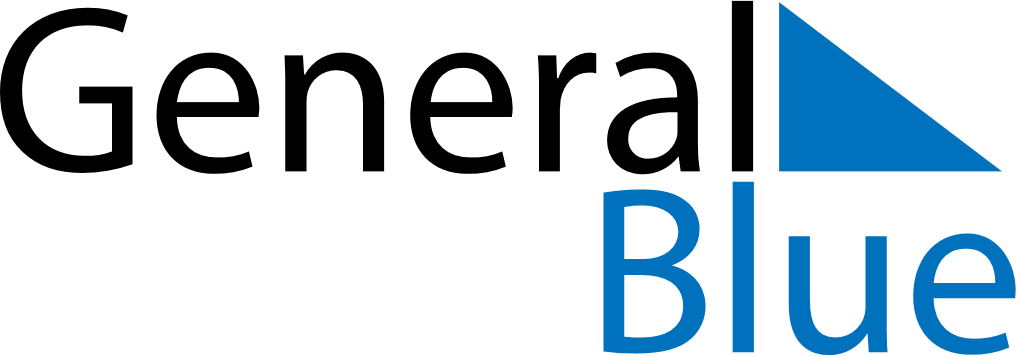 June 2024June 2024June 2024June 2024June 2024June 2024June 2024Opatow, Swietokrzyskie, PolandOpatow, Swietokrzyskie, PolandOpatow, Swietokrzyskie, PolandOpatow, Swietokrzyskie, PolandOpatow, Swietokrzyskie, PolandOpatow, Swietokrzyskie, PolandOpatow, Swietokrzyskie, PolandSundayMondayMondayTuesdayWednesdayThursdayFridaySaturday1Sunrise: 4:26 AMSunset: 8:38 PMDaylight: 16 hours and 12 minutes.23345678Sunrise: 4:25 AMSunset: 8:39 PMDaylight: 16 hours and 13 minutes.Sunrise: 4:24 AMSunset: 8:40 PMDaylight: 16 hours and 15 minutes.Sunrise: 4:24 AMSunset: 8:40 PMDaylight: 16 hours and 15 minutes.Sunrise: 4:24 AMSunset: 8:41 PMDaylight: 16 hours and 17 minutes.Sunrise: 4:23 AMSunset: 8:42 PMDaylight: 16 hours and 18 minutes.Sunrise: 4:22 AMSunset: 8:43 PMDaylight: 16 hours and 20 minutes.Sunrise: 4:22 AMSunset: 8:43 PMDaylight: 16 hours and 21 minutes.Sunrise: 4:22 AMSunset: 8:44 PMDaylight: 16 hours and 22 minutes.910101112131415Sunrise: 4:21 AMSunset: 8:45 PMDaylight: 16 hours and 23 minutes.Sunrise: 4:21 AMSunset: 8:46 PMDaylight: 16 hours and 24 minutes.Sunrise: 4:21 AMSunset: 8:46 PMDaylight: 16 hours and 24 minutes.Sunrise: 4:21 AMSunset: 8:46 PMDaylight: 16 hours and 25 minutes.Sunrise: 4:20 AMSunset: 8:47 PMDaylight: 16 hours and 26 minutes.Sunrise: 4:20 AMSunset: 8:48 PMDaylight: 16 hours and 27 minutes.Sunrise: 4:20 AMSunset: 8:48 PMDaylight: 16 hours and 28 minutes.Sunrise: 4:20 AMSunset: 8:49 PMDaylight: 16 hours and 28 minutes.1617171819202122Sunrise: 4:20 AMSunset: 8:49 PMDaylight: 16 hours and 29 minutes.Sunrise: 4:20 AMSunset: 8:50 PMDaylight: 16 hours and 29 minutes.Sunrise: 4:20 AMSunset: 8:50 PMDaylight: 16 hours and 29 minutes.Sunrise: 4:20 AMSunset: 8:50 PMDaylight: 16 hours and 30 minutes.Sunrise: 4:20 AMSunset: 8:50 PMDaylight: 16 hours and 30 minutes.Sunrise: 4:20 AMSunset: 8:51 PMDaylight: 16 hours and 30 minutes.Sunrise: 4:20 AMSunset: 8:51 PMDaylight: 16 hours and 30 minutes.Sunrise: 4:21 AMSunset: 8:51 PMDaylight: 16 hours and 30 minutes.2324242526272829Sunrise: 4:21 AMSunset: 8:51 PMDaylight: 16 hours and 30 minutes.Sunrise: 4:21 AMSunset: 8:51 PMDaylight: 16 hours and 30 minutes.Sunrise: 4:21 AMSunset: 8:51 PMDaylight: 16 hours and 30 minutes.Sunrise: 4:22 AMSunset: 8:51 PMDaylight: 16 hours and 29 minutes.Sunrise: 4:22 AMSunset: 8:51 PMDaylight: 16 hours and 29 minutes.Sunrise: 4:23 AMSunset: 8:51 PMDaylight: 16 hours and 28 minutes.Sunrise: 4:23 AMSunset: 8:51 PMDaylight: 16 hours and 28 minutes.Sunrise: 4:24 AMSunset: 8:51 PMDaylight: 16 hours and 27 minutes.30Sunrise: 4:24 AMSunset: 8:51 PMDaylight: 16 hours and 26 minutes.